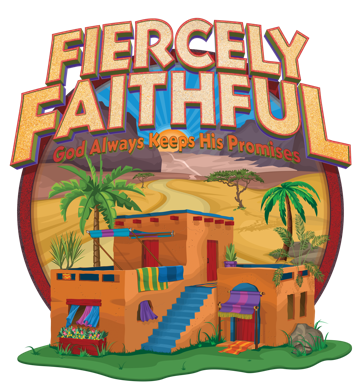 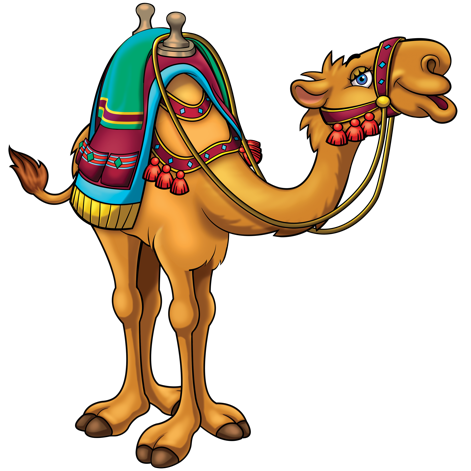 FIERCELY FAITHFUL ATTENDANCECrew # 1Leader: _________________________________Each Crew is form with children of different ages ranging from 3-12.  Younger / pre-school age kids have their own program and meet separatelyFIERCELY FAITHFUL ATTENDANCECrew # 2Leader: _________________________________    FIERCELY FAITHFUL ATTENDANCE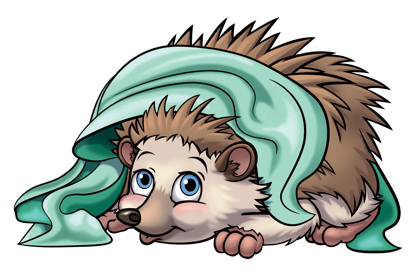 Crew # 3Leader: _________________________________Each Crew is form with children of different ages ranging from 3-12.  Younger / pre-school age kids have their own program and meet separately FIERCELY FAITHFUL ATTENDANCECrew # 4Leader: _________________________________   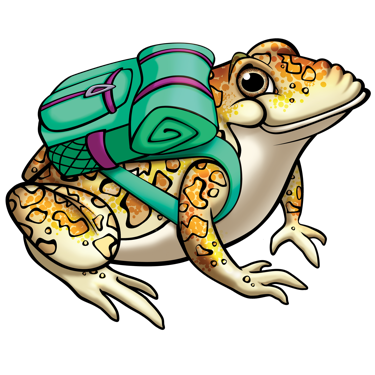 FIERCELY FAITHFUL ATTENDANCECrew # 5Leader: _________________________________Each Crew is form with children of different ages ranging from 3-12.  Younger / pre-school age kids have their own program and meet separatelyFIERCELY FAITHFUL ATTENDANCECrew # 6Leader: _________________________________    FIERCELY FAITHFUL ATTENDANCE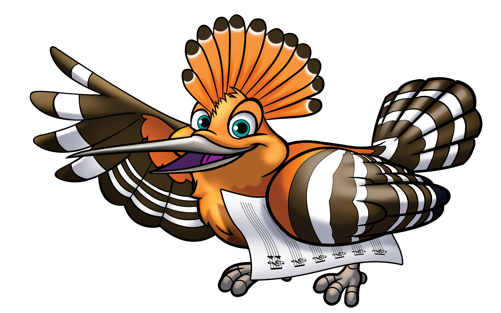 Crew # 7Leader: _________________________________Each Crew is form with children of different ages ranging from 3-12.  Younger / pre-school age kids have their own program and meet separately FIERCELY FAITHFUL ATTENDANCECrew # 8Leader: _________________________________   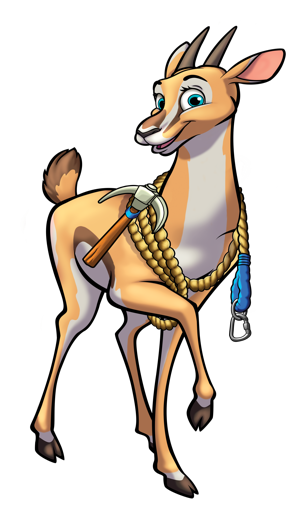 FIERCELY FAITHFUL ATTENDANCECrew # 9Leader: _________________________________Each Crew is form with children of different ages ranging from 3-12.  Younger / pre-school age kids have their own program and meet separatelyFIERCELY FAITHFUL ATTENDANCECrew # 10Leader: _________________________________   CHILDREN’S NAMESAGESMTWTF1.  2.  3.4.  5.  6.  7.  8.  CHILDREN’S NAMESAGESMTWTF1.  2.  3.4.  5.  6.  7.  8.  CHILDREN’S NAMESAGESMTWTF1.  2.  3.4.  5.  6.  7.  8.  CHILDREN’S NAMESAGESMTWTF1.  2.  3.4.  5.  6.  7.  8.  CHILDREN’S NAMESAGESMTWTF1.  2.  3.4.  5.  6.  7.  8.  CHILDREN’S NAMESAGESMTWTF1.  2.  3.4.  5.  6.  7.  8.  CHILDREN’S NAMESAGESMTWTF1.  2.  3.4.  5.  6.  7.  8.  CHILDREN’S NAMESAGESMTWTF1.  2.  3.4.  5.  6.  7.  8.  CHILDREN’S NAMESAGESMTWTF1.  2.  3.4.  5.  6.  7.  8.  CHILDREN’S NAMESAGESMTWTF1.  2.  3.4.  5.  6.  7.  8.  